Iowa Department						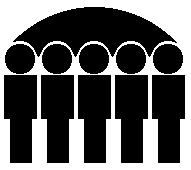 Of Human ServicesKevin W. Concannon, DirectorMonthly Public Assistance Statistical ReportFamily Investment Program	November 2003	Nov 2003	Oct 2003	Nov 2002	Regular FIP	Cases	18,101	18,201	18,226	Recipients	44,430	44,833	45,360	Children	29,738	29,923	30,250	Payments	$5,924,106	$5,914,381	$5,949,712	Avg. Cost/Family	$327.28	$324.95	$326.44	Avg. Cost/Recipient	$133.34	$131.92	$131.17	Two Parent FIP	Cases	1,804	1,817	1,549	Recipients	7,063	7,150	6,089	Children	3,559	3,584	3,045	Payments	$684,293	$683,751	$579,183	Avg. Cost/Family	$379.32	$376.31	$373.91	Avg. Cost/Recipient	$96.88	$95.63	$95.12	Total FIP	Cases	19,905	20,018	19,775	Recipients	51,493	51,983	51,449	Children	33,297	33,507	33,295	Payments	$6,608,399	$6,598,132	$6,528,895	Avg. Cost/Family	$332.00	$329.61	$330.16	Avg. Cost/Recipient	$128.34	$126.93	$126.90Child Support Payments	PA Recoveries	$1,867,619	$2,202,673	$1,829,227	Returned to Federal 	Government	$1,193,969	$1,408,169	$1,161,559	Credit to FIP Account	$673,650	$794,504	$667,668FIP Net Total	$5,934,749	$5,803,628	$5,861,227	State Fiscal Year To Date Summary	Current Year	Last Year	FIP Payments	Regular FIP Total	$29,654,416	$29,791,001	Two Parent Total	$3,459,116	$2,827,307	Total	$33,113,532	$32,618,308	Child Support Payments	PA_Recoveries	$11,803,489	$10,438,668	Returned to Federal Government	$7,512,718	$6,586,308	Credit to FIP Account	$4,290,771	$3,852,360	FIP Net Total	$28,822,761	$28,765,948Prepared by:Bureau of Research Analysis	Judy Darr (515) 281-4695Division of Results Based Accountability	   Statistical Research AnalystMonthly Statistical Report of Public Assistance ProgramFor November 2003	Family Investment Program (FIP)	FIP -  Two Parent Families	Total FIP	Number 	Number 	Average 	Number 	Number 	Average 	Number 	Number 	Average 	of Cases	of 	Monthly 	Grant 	of Cases	of 	Monthly 	Grant 	of Cases	of 	Monthly 	Grant County	Persons	Grants	per Case	Persons	Grants	per Case	Persons	Grants	per Case	Adair	23	47	$6,904	$300.17	$0	23	47	$6,904	$300.17	Adams	12	25	$3,527	$293.93	2	9	$828	$414.00	14	34	$4,355	$311.07	Allamakee	50	124	$16,113	$322.26	9	34	$3,654	$406.00	59	158	$19,767	$335.03	Appanoose	147	347	$50,092	$340.76	33	132	$13,722	$415.84	180	479	$63,814	$354.52	Audubon	19	37	$5,716	$300.84	7	25	$1,877	$268.14	26	62	$7,593	$292.04	Benton	102	239	$33,680	$330.19	31	129	$12,833	$413.98	133	368	$46,513	$349.72	Black Hawk	1,348	3,209	$438,760	$325.49	112	418	$42,079	$375.70	1,460	3,627	$480,839	$329.34	Boone	106	261	$36,849	$347.63	8	31	$3,444	$430.52	114	292	$40,293	$353.45	Bremer	56	123	$17,271	$308.41	10	35	$3,646	$364.60	66	158	$20,917	$316.92	Buchanan	97	247	$32,327	$333.27	19	72	$7,443	$391.73	116	319	$39,770	$342.84	Buena Vista	91	211	$29,026	$318.97	12	48	$5,197	$433.08	103	259	$34,223	$332.26	Butler	67	163	$21,802	$325.40	6	22	$2,045	$340.83	73	185	$23,847	$326.67	Calhoun	45	94	$12,981	$288.47	3	9	$1,036	$345.46	48	103	$14,017	$292.02	Carroll	72	182	$25,447	$353.43	3	13	$1,538	$512.66	75	195	$26,985	$359.80	Cass	79	180	$24,036	$304.25	13	48	$4,403	$338.69	92	228	$28,439	$309.12	Cedar	49	125	$15,801	$322.47	15	54	$4,982	$332.16	64	179	$20,783	$324.73	Cerro Gordo	209	489	$65,388	$312.86	23	86	$7,284	$316.71	232	575	$72,672	$313.24	Cherokee	48	112	$15,782	$328.80	9	26	$2,445	$271.74	57	138	$18,227	$319.77	Chickasaw	48	115	$16,168	$336.83	7	25	$3,078	$439.71	55	140	$19,246	$349.93	Clarke	36	87	$11,586	$321.84	8	31	$2,537	$317.12	44	118	$14,123	$320.98	Clay	98	244	$32,335	$329.95	8	27	$2,416	$302.00	106	271	$34,751	$327.84	Clayton	52	132	$16,326	$313.97	6	29	$2,031	$338.50	58	161	$18,357	$316.50	Clinton	414	1,008	$127,131	$307.08	41	159	$14,914	$363.75	455	1,167	$142,045	$312.19	Crawford	106	246	$33,306	$314.21	10	45	$4,126	$412.60	116	291	$37,432	$322.69	Dallas	152	381	$51,366	$337.93	7	29	$3,011	$430.14	159	410	$54,377	$341.99	Davis	38	98	$12,459	$327.87	$0	38	98	$12,459	$327.87	A-1   Attachment	Page 1 of 4Monthly Statistical Report of Public Assistance ProgramFor November 2003	Family Investment Program (FIP)	FIP -  Two Parent Families	Total FIP	Number 	Number 	Average 	Number 	Number 	Average 	Number 	Number 	Average 	of Cases	of 	Monthly 	Grant 	of Cases	of 	Monthly 	Grant 	of Cases	of 	Monthly 	Grant County	Persons	Grants	per Case	Persons	Grants	per Case	Persons	Grants	per Case	Decatur	48	121	$15,409	$321.03	5	23	$2,249	$449.80	53	144	$17,658	$333.17	Deleware	75	170	$23,449	$312.65	8	30	$3,424	$428.00	83	200	$26,873	$323.77	Des Moines	429	1,077	$136,797	$318.87	49	178	$16,725	$341.32	478	1,255	$153,522	$321.18	Dickinson	55	135	$18,906	$343.74	3	15	$1,341	$447.00	58	150	$20,247	$349.09	Dubuque	547	1,425	$187,802	$343.33	42	189	$18,083	$430.54	589	1,614	$205,885	$349.55	Emmet	46	112	$15,437	$335.58	9	31	$3,395	$377.22	55	143	$18,832	$342.40	Fayette	138	364	$44,928	$325.57	23	92	$8,122	$353.13	161	456	$53,050	$329.50	Floyd	90	200	$27,608	$306.76	14	49	$5,008	$357.71	104	249	$32,616	$313.62	Franklin	31	64	$9,590	$309.35	6	18	$1,759	$293.16	37	82	$11,349	$306.73	Fremont	49	131	$16,791	$342.67	9	39	$3,810	$423.33	58	170	$20,601	$355.19	Greene	57	141	$17,233	$302.34	9	33	$3,615	$401.74	66	174	$20,848	$315.88	Grundy	30	66	$9,600	$320.00	4	17	$1,518	$379.50	34	83	$11,118	$327.00	Guthrie	40	101	$12,366	$309.15	$0	40	101	$12,366	$309.15	Hamilton	80	202	$27,577	$344.71	2	7	$434	$217.00	82	209	$28,011	$341.60	Hancock	34	64	$10,218	$300.52	3	11	$1,404	$468.00	37	75	$11,622	$314.11	Hardin	107	258	$33,227	$310.53	11	42	$4,171	$379.18	118	300	$37,398	$316.93	Harrison	77	182	$23,633	$306.92	9	34	$3,427	$380.77	86	216	$27,060	$314.65	Henry	94	208	$27,970	$297.56	4	14	$1,419	$354.75	98	222	$29,389	$299.89	Howard	32	70	$10,055	$314.21	7	30	$1,993	$284.71	39	100	$12,048	$308.92	Humboldt	37	92	$12,637	$341.56	2	7	$676	$338.00	39	99	$13,313	$341.36	Ida	29	66	$7,706	$265.73	3	9	$1,058	$352.66	32	75	$8,764	$273.88	Iowa	46	105	$13,161	$286.12	$0	46	105	$13,161	$286.11	Jackson	109	242	$31,880	$292.47	9	36	$3,002	$333.55	118	278	$34,882	$295.61	Jasper	166	408	$54,857	$330.46	25	91	$9,030	$361.21	191	499	$63,887	$334.49	Jefferson	134	327	$43,084	$321.52	16	65	$6,539	$408.68	150	392	$49,623	$330.82	Johnson	442	1,135	$145,180	$328.46	35	147	$13,813	$394.65	477	1,282	$158,993	$333.32	A-1   Attachment	Page 2 of 4Monthly Statistical Report of Public Assistance ProgramFor November 2003	Family Investment Program (FIP)	FIP -  Two Parent Families	Total FIP	Number 	Number 	Average 	Number 	Number 	Average 	Number 	Number 	Average 	of Cases	of 	Monthly 	Grant 	of Cases	of 	Monthly 	Grant 	of Cases	of 	Monthly 	Grant County	Persons	Grants	per Case	Persons	Grants	per Case	Persons	Grants	per Case	Jones	53	119	$16,901	$318.89	11	41	$5,082	$462.00	64	160	$21,983	$343.48	Keokuk	65	170	$21,621	$332.63	10	34	$3,582	$358.20	75	204	$25,203	$336.04	Kossuth	43	105	$14,100	$327.91	16	54	$5,633	$352.11	59	159	$19,733	$334.46	Lee	339	800	$111,927	$330.16	55	213	$21,420	$389.47	394	1,013	$133,347	$338.44	Linn	1,320	3,278	$440,898	$334.01	124	497	$48,601	$391.94	1,444	3,775	$489,499	$338.99	Louisa	93	198	$26,272	$282.50	16	60	$5,642	$352.65	109	258	$31,914	$292.79	Lucus	73	174	$23,287	$319.00	13	46	$5,116	$393.53	86	220	$28,403	$330.27	Lyon	37	86	$11,276	$304.75	2	11	$874	$437.00	39	97	$12,150	$311.54	Madison	43	117	$15,293	$355.66	2	7	$921	$460.50	45	124	$16,214	$360.31	Mahaska	161	397	$52,839	$328.19	11	46	$4,397	$399.72	172	443	$57,236	$332.77	Marion	143	342	$45,774	$320.09	15	52	$5,913	$394.24	158	394	$51,687	$327.13	Marshall	296	726	$91,925	$310.56	35	130	$11,784	$336.70	331	856	$103,709	$313.32	Mills	86	205	$26,850	$312.21	4	16	$1,103	$275.75	90	221	$27,953	$310.59	Mitchell	25	67	$8,549	$341.97	3	13	$830	$276.66	28	80	$9,379	$334.96	Monona	55	148	$18,180	$330.54	8	38	$2,955	$369.37	63	186	$21,135	$335.48	Monroe	48	124	$17,170	$357.71	3	12	$1,383	$461.00	51	136	$18,553	$363.78	Montgomery	63	148	$20,503	$325.45	13	49	$3,892	$299.38	76	197	$24,395	$320.99	Muscatine	382	975	$130,371	$341.28	43	168	$17,966	$417.82	425	1,143	$148,337	$349.03	O'Brien	55	132	$17,324	$314.98	10	43	$3,659	$365.92	65	175	$20,983	$322.82	Osceola	16	42	$5,600	$350.00	4	18	$1,117	$279.25	20	60	$6,717	$335.85	Page	121	299	$37,193	$307.38	19	73	$6,651	$350.05	140	372	$43,844	$313.17	Palo Alto	30	67	$9,724	$324.13	4	15	$1,435	$358.75	34	82	$11,159	$328.21	Plymouth	83	203	$26,693	$321.61	6	19	$1,928	$321.33	89	222	$28,621	$321.58	Pocahontas	35	81	$10,320	$294.86	9	38	$3,956	$439.61	44	119	$14,276	$324.45	Polk	2,616	6,381	$859,017	$328.37	159	669	$61,338	$385.77	2,775	7,050	$920,355	$331.66	Pottawattamie	843	2,123	$283,489	$336.28	98	403	$39,280	$400.81	941	2,526	$322,769	$343.01	A-1   Attachment	Page 3 of 4Monthly Statistical Report of Public Assistance ProgramFor November 2003	Family Investment Program (FIP)	FIP -  Two Parent Families	Total FIP	Number 	Number 	Average 	Number 	Number 	Average 	Number 	Number 	Average 	of Cases	of 	Monthly 	Grant 	of Cases	of 	Monthly 	Grant 	of Cases	of 	Monthly 	Grant County	Persons	Grants	per Case	Persons	Grants	per Case	Persons	Grants	per Case	Poweshiek	98	246	$31,991	$326.44	15	63	$5,574	$371.66	113	309	$37,565	$332.43	Ringgold	21	51	$6,194	$294.97	6	20	$1,634	$272.33	27	71	$7,828	$289.93	Sac	24	61	$7,822	$325.91	7	25	$2,991	$427.28	31	86	$10,813	$348.81	Scott	1,534	3,895	$510,511	$332.79	115	421	$45,245	$393.44	1,649	4,316	$555,756	$337.03	Shelby	31	82	$10,142	$327.16	9	44	$2,847	$316.43	40	126	$12,989	$324.73	Sioux	60	147	$20,436	$340.60	7	32	$2,417	$345.28	67	179	$22,853	$341.09	Story	266	655	$90,042	$338.50	40	162	$15,072	$376.82	306	817	$105,114	$343.51	Tama	83	212	$28,132	$338.94	13	52	$4,453	$342.53	96	264	$32,585	$339.43	Taylor	22	54	$7,834	$356.10	$0	22	54	$7,834	$356.09	Union	79	188	$25,854	$327.27	4	19	$1,474	$368.50	83	207	$27,328	$329.25	Van Buren	37	87	$11,374	$307.41	5	22	$1,744	$348.90	42	109	$13,118	$312.33	Wappello	435	1,076	$138,793	$319.06	23	79	$8,619	$374.73	458	1,155	$147,412	$321.86	Warren	156	376	$51,894	$332.65	8	26	$2,905	$363.22	164	402	$54,799	$334.14	Washington	97	225	$32,062	$330.54	12	45	$3,699	$308.25	109	270	$35,761	$328.08	Wayne	46	124	$14,885	$323.59	5	14	$1,556	$311.26	51	138	$16,441	$322.37	Webster	336	819	$109,440	$325.71	31	124	$10,945	$353.06	367	943	$120,385	$328.02	Winnebago	49	111	$14,922	$304.54	10	43	$3,719	$371.90	59	154	$18,641	$315.95	Winneshiek	49	122	$16,345	$333.57	8	33	$2,723	$340.37	57	155	$19,068	$334.53	Woodbury	865	2,156	$290,661	$336.02	76	301	$30,432	$400.42	941	2,457	$321,093	$341.23	Worth	18	39	$5,246	$291.44	2	9	$1,036	$518.00	20	48	$6,282	$314.10	Wright	85	205	$27,111	$318.96	6	21	$2,149	$358.16	91	226	$29,260	$321.54	State Total	18,101	44,430	$5,924,106	$327.28	1,804	7,063	$684,293	$379.31	19,905	51,493	$6,608,399	$332.00	A-1   Attachment	Page 4 of 4